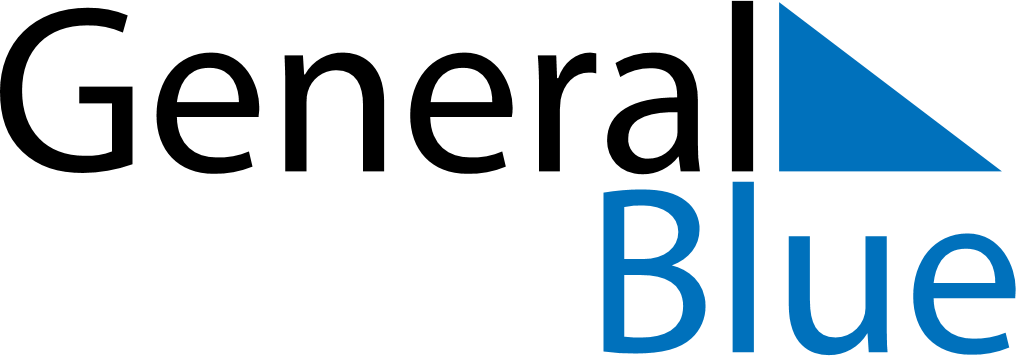 September 2030September 2030September 2030September 2030MaltaMaltaMaltaMondayTuesdayWednesdayThursdayFridaySaturdaySaturdaySunday123456778Victory Day9101112131414151617181920212122Independence DayIndependence Day232425262728282930